ОБЩИНСКИ СЪВЕТ – ГР.ЛЪКИ, ОБЛАСТ ПЛОВДИВСКА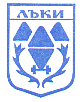 Гр.Лъки, ул.”Възраждане” №18, тел.03052/22 88, факс 03052/21 68, е-mail:laki_obs@abv.bgР Е Ш Е Н И Е№ 269взето с Протокол № 39на извънредна онлайн  сесия на ОбС – Лъкимандат 2019-2023 година, проведена на 10.02.2023г.ОТНОСНО: Разрешаване изработването на проект за Подробен устройствен план – План за регулация и застрояване за имот с идентификатор 05623.10.795 по КККР за неурбанизираната територия на землището на с. Борово, общ. Лъки, обл. Пловдив, одобрен със Заповед № РД-18-869/13.12.2019 г. на изпълнителния директор на АГКК – София.ПО ПРЕДЛОЖЕНИЕ НА:   инж. Валентин Симеонов- Кмет на община Лъки.ОбС – град Лъки на основание чл. 21, ал. 1, т. 11 и ал. 2 от ЗМСМА, чл. 124а, ал. 1 и ал. 5, чл. 124б, ал. 1, чл. 125, във връзка с чл. 110, ал. 1, т. 1 от ЗУТ и докладна записка вх. № 31 / 09.02.2023 г. от Кмета на Община Лъки, Общински съвет - Лъки	Р Е Ш И:	1. Разрешава на „Лъки Инвест“ АД изработването на проект за ПУП-ПРЗ за поземлен имот с идентификатор 05623.10.795 по КККР за неурбанизираната територия на землището на с. Борово, общ. Лъки, обл. Пловдив, одобрена със Заповед № РД-18-869/13.12.2019 г. на изпълнителния директор на АГКК - София.2. На основание чл. 124а, ал. 7, изр. 2, определя:- обхват на проекта: поземлен имот с идентификатор 05623.10.795 по КККР за неурбанизираната територия на землището на с. Борово, общ. Лъки, обл. Пловдив, одобрена със Заповед № РД-18-869/13.12.2019 г. на изпълнителния директор на АГКК;- цел и задача на проекта: изработването на проект за ПУП-ПРЗ за имот с идентификатор 05623.10.795 по КККР за неурбанизираната територия на землището на с. Борово, общ. Лъки, обл. Пловдив, одобрена със Заповед №РД-18-869/13.12.2019 г. на изпълнителния директор на АГКК; - вид подробен устройствен план: план за регулация и застрояване по чл. 110, ал. 1, т. 1 от ЗУТ.3. На основание чл. 124б, ал. 1 от ЗУТ одобрява приложеното задание за изготвянето на ПУП-ПРЗ.Мотиви: Настоящото решение е прието на основание чл. 21, ал. 1, т. 11 и ал. 2 от ЗМСМА, чл. 124а, ал. 1 и ал. 5, чл. 124б, ал. 1, чл. 125, във връзка с чл. 110, ал. 1, т. 1 от ЗУТ и докладна записка вх. № 31 / 09.02.2023 г. от Кмета на Община Лъки Общ брой общински съветници    -     11Брой присъствали на гласуването  -      9 Брой гласували “За”                        -       9Брой гласували “Против”		-       0Брой гласували “Въздържал се”	-       0Приема се.                          Председател на ОбС :     /Марияна Паракосова/